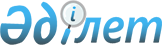 "Есіл аудандық мәслихатының 2007 жылғы 12 желтоқсандағы "2008 жылға арналған аудан бюджеті туралы" N 5/3 шешіміне өзгертулер енгізу туралы"
					
			Күшін жойған
			
			
		
					Ақмола облысы Есіл аудандық мәслихатының 2008 жылғы 24 желтоқсандағы N 12/3 шешімі. Ақмола облысы Есіл ауданының әділет басқармасында 2008 жылғы 26 желтоқсанда N 1-11-93 тіркелді. Күші жойылды - Ақмола облысы Есіл аудандық мәслихатының 2009 жылғы 8 сәуірдегі № 15/11 шешімімен

      Ескерту. Күші жойылды - Ақмола облысы Есіл аудандық мәслихатының 2009.04.08 № 15/11 шешімімен

      Қазақстан Республикасының 2004 жылғы 24 сәуірдегі Бюджеттіккодексін, Қазақстан Республикасының 2001 жылғы 23 қаңтардағы “Қазақстан Республикасындағы жергілікті мемлекеттік басқару туралы”Заңының 6 бабын, Есіл ауданы әкімінің 2008 жылғы 28 қарашадағы № 01-и/1504 хатын негізге ала отырып, Есіл аудандық мәслихаты ШЕШТІ:



      1. Есіл аудандық мәслихатының 2007 жылғы 12 желтоқсандағы № 5/3 “2008 жылға арналған аудан бюджеті туралы” (нормативтік құқықтық актілерді мемлекеттік тіркеудің Аймақтық Тізілімінде 2007 жылғы 28 желтоқсанда 1-11-77 нөмірімен тіркелген, 2008 жылы 28 қаңтарда аудандық “Жаңа Есіл” газетінде жарияланған), Есіл аудандық мәслихатының 2008 жылғы 04 ақпандағы №6/2 “Есіл аудандық мәслихатының 2007 жылғы 12 желтоқсандағы “2008 жылға арналған аудан бюджеті туралы” № 5/3 шешіміне өзгертулер мен толықтыру енгізу туралы” (нормативтік құқықтық актілерді мемлекеттік Аймақтық Тізілімінде 2008 жылғы 12 ақпанда 1-11-79 нөмірімен тіркелген, 25 ақпан 2008 жылы №11-12 “Жаңа Есіл” газетініде жарияланған) шешімімен, Есіл аудандық мәслихатының 2008 жылғы 18 наурыздағы № 7/4 “Есіл аудандық мәслихатының 2007 жылғы 12 желтоқсандағы “2008 жылға арналған аудан бюджеті туралы” №5/3 шешіміне өзгертулер енгізу туралы” (нормативтік құқықтық актілерді мемлекеттік тіркеудің Аймақтық Тізілімінде 2008 жылғы 27 наурызда 1-11-81 нөмірімен тіркелген, 04 сәуір 2008 жылы №18-19 “Жаңа Есіл” газетінде жарияланған) шешімімен, Есіл аудандық мәслихатының 2008 жылғы 02 маусымдығы №8/2 “Есіл аудандық мәслихатының 2007 жылғы 12 желтоқсандағы “2008 жылға арналған аудан бюджеті туралы” №5/3 шешіміне өзгертулер енгізу туралы” (нормативтік құқықтық актілерді мемлекеттік тіркеудің Аймақтық Тізілімінде 2008 жылғы 10 маусымда 1-11-84 нөмірімен тіркелген, 20 маусым 2008 жылы № 38 “Жаңа Есіл” газетінде жарияланған)шешімімен, Есіл аудандық мәслихатының 2008 жылғы 20 маусымдығы №9/4 “Есіл аудандық мәслихатының 2007 жылғы 12 желтоқсандағы “2008 жылға арналған аудан бюджеті туралы” №5/3 шешіміне өзгертулер мен толықтыру енгізу туралы” (нормативтік құқықтық актілерді мемлекеттік тіркеудің Аймақтық Тізілімінде 2008 жылғы 04 шілдеде 1-11-85 нөмірімен тіркелген, 18 шілде 2008 жылы № 42-43 “Жаңа Есіл” газетінде жарияланған) шешімімен,  Есіл аудандық мәслихатының 2008 жылғы 26 қыркүйектегі № 10/4 “Есіл аудандық мәслихатының 2007 жылғы 12 желтоқсандағы “2008 жылға арналған аудан бюджеті туралы” № 5/3 шешіміне өзгертулер мен толықтыру енгізу туралы” (нормативтік құқықтық актілерді мемлекеттік тіркеудің Аймақтық Тізілімінде 2008 жылғы 10 қазанда 1-11-89 нөмірімен тіркелген, 24 қазан 2008 жылы №61 “Жаңа Есіл” газетінде жарияланған) шешімімен, Есіл аудандық мәслихатының 2008 жылғы 12 қарашадағы № 11/2 “Есіл аудандық мәслихатының 2007 жылғы 12 желтоқсандағы “2008 жылға арналған аудан бюджеті туралы” № 5/3 шешіміне өзгертулер енгізу туралы” (нормативтік құқықтық актілерді мемлекеттік тіркеудің Аймақтық Тізілімінде 2008 жылғы 26 қарашада 1-11-91 нөмірімен тіркелген, 12 желтоқсан 2008 жылы № 69 “Жаңа Есіл” газетінде жарияланған) шешімімен өзгертулер мен толықтырулар енгізілген шешіміне келесі өзгертулер енгізілсін: 1 тармақтың 1 тармақшасындағы “436047” цифры “434677” цифрына ауыстырылсын, “12723” цифры “14093” цифрына ауыстырылсын,



      2.Осы шешімге қатысты №1 қосымша осы шешімге қатысты №1 қосымшаға сәйкес жаңа редакцияда баяндалсын.



      3. Осы шешім Ақмола облысы, Есіл аудандық әділет Басқармасында мемлекеттік тіркеуден өткен күннен бастап күшіне енеді 2008 жылдың 1 қаңтарынан бастап қолданысқа енгізіледі.      Аудандық мәслихат

      сессиясының төрағасы                А. Жаңабергенов      Аудандық мәслихат

      хатшысы                             Ж.Қажыбаев      КЕЛІСІЛДІ      Есіл ауданының әкімі                С.Ерин      Ауданның экономика және

      бюджетті жоспарлау бөлімінің

      бастығы                             А. Ибрагимова

 Аудандық Мәслихаттың 2007  жылғы 12 желтоқсандағы

" 2008 жылға арналған аудан бюджеті туралы"

№ 5/3 шешіміне 1 қосымша.

Аудандық Мәслихаттың 2007 жылғы 12 желтоқсандағы

" 2008 жылға арналған аудан бюджеті туралы" № 5/3 шешіміне

өзгертулер енгізу туралы аудандық Мәслихаттың

2008 жылғы 24 желтоқсандағы № 12/3 шешіміне 1 қосымша
					© 2012. Қазақстан Республикасы Әділет министрлігінің «Қазақстан Республикасының Заңнама және құқықтық ақпарат институты» ШЖҚ РМК
				СанаттарСанаттарСанаттарСанаттарСанаттарУтверж.бюджетИзме-не-нияУточненбюджетсыныптарсыныптарсыныптарсыныптарУтверж.бюджетИзме-не-нияУточненбюджетсыныпшасыныпшасыныпшаУтверж.бюджетИзме-не-нияУточненбюджетайырықшалықайырықшалықУтверж.бюджетИзме-не-нияУточненбюджет12345789I. ТҮСІМДЕР1985777,90,01985777,91Салықтық түсімдер436047-13704346771Табыс салығы21591500220912Жеке табыс салығы21591500220912Кәсіпкерлік кызметпен айналысатын жеке тұлғалардан алынатын жеке табыс салығы500189923Қызметін біржолғы талон бойынша жүзеге асыратын жеке тұлғалардан алынатын жеке табыс салығы30993Әлеуметтік салық262983-50002579831Әлеуметтік салық262983-50002579831Әлеуметтік салық262983-50002579834Меншікке салынатын салықтар13926223901416521Мүлікке салынатын салықтар9976911901009591Заңды тулғалардың және жеке кәсіпкерлердің мүлкіне салынатын салық1190995862Жеке тулғалардың мүлкіне салынатын салық13731373123457893Жер салығы23187880240671Ауыл шаруашылығы мақсатындағы жерлерге жеке тұлғала рдан алынатын жер салығы2Елді мекендер жерлеріне жеке тұлғалардан алынатын жер салығы13133Өнеркәсіп,байланыс,көлік және ауыл шаруашылығына арналмаған өзге де жерге салынатын жер салығы12073787Ауыл шаруашылығы мақсатындағы жерлерге занды тұлға, лаодан жеке кәсіпкерлерден,жеке нотариусар мен адвокаттардан алынатын жер салығы5628Елді мекендер жерлеріне занды тұлғалардан, жеке ,кәсіпкерлерден жеке нотариусар мен адвокаттардан алынатын жер салығы760148144Көлік құралдарына салынатын салық13152320134721Заңды тұлғалардың көлік құралдарына салынатын салық332233222Жеке тулғалардың көлік құралдарына салынатын салық9830320101505Бірыңғай жер салығы315431541Бірыңғай жер салығы315431545Тауарларға,жұмыстарға және қызметтер көрсетуге салынатын ішкі салықтар670104512Ақциздер15070150796Өндірушілер бөлшек саудада өткізетін,өз өндірісінің авиациялықты қоспағанда,сондай-ақөз өндірістік мұқтаждарына пайданылатын бензин121497Заңды және жеке тұлғаларға бөлшек саудада өткізетін,сондай-ақ өз өндірістік мұқтаждарына пайдаланылатын дизель отыны2933Табиғи және басқа ресурстарды пайдаланғаны үшін түсетін түсімдер490501415Жер учаскелерін пайдаланғаны үшін төлем45244905014123457894Кәсіпкерлік және кәсіби қызметті жүргізгені үшін алынатын алымдар375018039301Жәке кәсіпкерлерді мемлекеттік тіркегені үшін алынатын алым5242Жекелеген қызмет түрлерімен айналысу құқығы үшін лицензиялық алым806653Заңды тұлғаларды мемлекеттік тіркегені үшін алынатын алым1425Жылжымалы мүлікті кепілгеке салуды мемлекеттік тіркегені үшін алым12214Механикалық көлiк құралдарын және тiркемелердi мемлекеттiк тiрлегенi ұшiн алым.64018Жылжымайтын мүлікке және олармен мәміле жасау құқығын мемлекеттік тіркегені үшін алым100172420Жергiлiктi маңызы бар және елдi мекендердегi жалпы пайдаланудығыавтомобиль жолдарының белдеуiнде бөлiнген сыртқы (көрнекi) жарна маларды орналастырғаны ұшiн төлем ақы1137Баска да салыктар010Жергiлiктi бюджетке түсетін баска да салыктык түсімдер08Зандық мәнді іс-әрекеттерді жасағаны үшін және (немесе) оған уәкілеттігі бар мемлекеттік органдардың немесе лауазымды тұлғалардың құжаттар бергені үшін алынатын міндетті төлемдер7025001Мемлекеттік баж24307025002Сотқа берілетін талап арыздардан, ерекше өндірістегі істер бойынша арыздардан (шағымдардан), жүгіну шағымдарынан, атқару парағының көшірмесін беру туралы мәселе бойынша сот анықтамасына жеке шағымдардан, сот бұйрығын шығару туралы арыздардан, сондай-ақ соттың шет ел соттары мен тәрелік соттарының шешімдері бойынша атқару парақтарын, құжаттардың көшірмелерін (телнұсқаларын) бергені үшін алынатын мемлекеттік баж701347123457894Азаматтық хал актілерін тіркегені, азаматтарға азаматтық хал актілерін тіркегені туралы қайта куәліктер бергені үшін, сондай-ақ туу, неке, некені бұзу, өліу туралы актілердің жазбаларын өзгерту, толықтыру, түзету мен қалпына келтіруге байланысты куәлікте4895Шетелге баруға және Қазақстан Республикасына басқа мемлекет терден адамдарды шақыруға құқық беретін құжаттарды ресімдегені үшін,сондай-ақ осы құжаттарға өзгерістер енгізгені үшін алынатын мемлекеттік баж3306Шетелдіктердің паспорттарына немесе оларды ауыстыратын құжаттарына ҚР кету және ҚР келу құқығына виза бергені үшін алынатын мемрына ҚР кету және ҚР келу құқығына виза бергені үшін алынатын мемлекеттік баж97Қаз.Респ.азаматтығын алу, Каз.Респ. Азаматтығын қалпына келтіру жэне ҚР азаматтығын токтару туралы қужаттарды ресімдегені үшін алынатын мемлекеттік баж08Тұрғылықты жерін тіркегені үшін алынатын мемлекеттік баж2052059Аңшылық құқығына рұқсат бергені үшін алынатын мемлекеттік баж232310Жеке және заңды тұлғалардың азаматтық, қызметтік қаруының (аңшылық суық қаруды, белгі беретін қаруды, ұңғысыз атыс қаруын, мех. шашыратқыштарды, көзден жас ағызатын немесе тітіркендіретін заттар толтырылған аэрозольді және басқа құрылғыларды, үрлемелі қуаты 7,5 Дж-дан аспайтын пнев. қаруды қоспағанда және калибрі 4,5 мм-ге дейінгілерін қоспағанда) әрбір бірлігін тіркегені және қайта тіркегені үшін алынатын мемлекеттік баж241234578912Қаруды және оның оқтарын сақтауға немесе сақтау мен алып жүруге, тасымалдауға, Қазақстан Республикасының аумағына әкелуге және Қазақстан Республикасынан әкетуге рұқсат бергені үшін алынатын мемлекеттік баж732Салықтық емес түсімдер127231370140931Мемлекет меншігінен түсетін түсімдер60406041Мемлекеттік кәсіпорындардың таза кірісі бөлігіндегі түсімдер2Коммуналдық мемлекеттік кәсіпорындардың таза кірісінің бір бөлігінің түсімдері05Мемлекет меншігіндегі мүлікті жалға беруден түсетін кірістер60406044Коммуналдық меншіктегі мүлікті жалға беруден түсетін кірістер6046049Мемлекеттік меншіктен түсетін өзге де кірістер02Жер учаскелерін жалдау құқығын сатқаны үшін төлем03Мемлекеттік бюджеттен қаржыландырылатын мемлекеттік мекемелер ұйымдастыратын мемлекеттік сатып алуды өткізуден түсетін ақша түсімдері01Мемлекеттік бюджеттен қаржыландырылатын мемлекеттік мекемелер ұйымдастыратын мемлекеттік сатып алуды өткізуден түсетін ақша түсімдері02Жергілікті бюджеттен қаржыландырылатын мемлекеттік мекемелер ұйымдастыратын мемлекеттік сатып алуды өткізуден түсетін ақшаның түсімі04Мемлекеттік бюджеттен қаржыландырылатын, сондай-ақ Қ.Р. Ұлттық Банкінің бюджетінен ұсталатын және қаржыландырылатын мемлекеттік мекемелер салатын айыппұлдар, өсімпұлдар,санкциялар,өндіріп алулар137011890123457891Мемлекеттік бюджеттен қаржыландырылатын, сондай-ақ Қазақстан Республикасы Ұлттық Банкінің бюджетінен (шығыстар сметасынан)ұсталатын және қаржыландырылатын мемлекеттік мекемелер салатын айыппұлдар ,өсімпұлдар,санкциялар,өндіріп алулар1370118905Жергілікті мемлекеттік органдар салатын әкімшілік айыппұлдар мен санкциялар1370118906Лицензия тәртібі қойылған қатынаста тоталитарлық және игорлық бизнес, ойын-сауық ұжымынан лицензиясыз алынған кірістің түсімі6Басқа да салықтық емес түсімдер1599015991Салыққа жатпайтын басқа да түсімдер1599015997Жергілікті бюджеттен ерте алынған ұсталмаған қаражаттардың қайтарылымы14269Жергіліктік бюджетке түсетін салыққа жатпайтын өзге де түсімдер1731733Негізгі капиталды сатудан түсетін түсімдер25192251923Жерді және материалдық емес активтерді сату25192251921Жерді сату25192251921Жер учаскелерін сатудан түсетін түсімдер25192251922Ауыл шаруашылығы мақсатындағы жер учаскелерін сатудан түсетін түсімдер4Трансферттердің түсімдері1511815,90,01511815,92Мемлекеттік басқарудың жоғары тұрған органдарынан түсетін трансферттер0,01511815,9Облыстық бюджеттен түсетін трансферттер1511815,90,01511815,91Ағымдағы мақсатты трансферттер123343,9123343,92Мақсатты даму трансферттері894063894063,03Субвенциялар494409494409Функционалдық топФункционалдық топФункционалдық топФункционалдық топФункционалдық топФункционалдық топСомаОтклонениеОтклонениеУточненный бюджетКіші функцияКіші функцияКіші функцияКіші функцияКіші функцияСома+-Уточненный бюджетБюджеттік бағдарламалардың әкiмшiсiБюджеттік бағдарламалардың әкiмшiсiБюджеттік бағдарламалардың әкiмшiсiБюджеттік бағдарламалардың әкiмшiсiСома+-Уточненный бюджетБағдарламаБағдарламаБағдарламаСома+-Уточненный бюджеткішібағдарламакішібағдарламаСома+-Уточненный бюджетII. Шығындар2118056,5254978,5-390531,61982503,401Жалпы сипаттағы мемлекеттiк қызметтер көрсету138821,42328-879,5140269,91Мемлекеттiк басқарудың жалпы функцияларын орындайтын өкiлдi, атқарушы және басқа органдар121936,42198,0-811,0123323,4112Аудан (облыстық маңызы бар қала) мәслихатының аппараты7440,5160-1157485,5001Аудан (облыстық маңызы бар қала) мәслихатының аппараты қызметін қамтамасыз ету7440,5160-1157485,5003Жергілікті органдардың аппараттары7196,5-777196,5007Мемлекеттік қызметшілердің біліктілігін арттыру433073009Мемлекеттік органдарды материалдық-техникалық жарақтандыру130130100Депутаттық қызмет201-38163122Аудан (облыстық маңызы бар қала) әкімінің аппараты34350,92038036388,9001Аудан (облыстық маңызы бар қала) әкімінің қызметін қамтамасыз ету34350,92038036388,9003Жергілікті органдардың аппараттары31660,5896,832557,3007Мемлекеттік қызметшілердің біліктілігін арттыру179179009Мемлекеттік органдарды материалдық-техникалық жарақтандыру2511,41141,23652,6123Қаладағы аудан аудандық маңызы бар қала, кент, аул  (село), ауылдық (селолық) округ әкімі аппаратының жұмыс істеуі801450-6967944910001Қаладағы ауданның, аудандық маңызы бар қаланың, кенттің, ауылдың (селоның), ауылдық (селолық) округтің әкімі аппаратының қызметін қамтамасыз ету801450-696,079449003Жергілікті органдардың аппараттары79396-683,978712,1007Мемлекеттік қызметшілердің біліктілігін арттыру684-12,1671,9009Мемлекеттік органдарды материалдық-техникалық жарақтандыру65652Қаржылық қызмет108150-1210803452Ауданның (облыстық манызы бар қаланың) қаржы бөлімі108150-1210803001Қаржы бөлімінің қызметін қамтамасыз ету91850-129173003Жергілікті органдардың аппараттары91619161007Мемлекеттік қызметшілердің біліктілігін арттыру24-1212003Салық салу мақсатында мүлікті бағалауды жүргізу176176004Біржолғы талондарды беру жөніндегі жұмысты және біржолғы талондарды іске асырудан сомаларды жинаудың толықтығын қамтамасыз етуді ұйымдастыру145414545Жоспарлау және статистикалық қызмет5262130-56,55335,5453Ауданның (облыстық манызы бар қаланың) экономика және бюджеттік жоспарлау бөлімі5262130-56,55335,5001Экономика және бюджеттік жоспарлау бөлімнің қызметін қамтамасыз ету5262130-56,55335,5003Жергілікті органдардың аппараттары5036-444992007Мемлекеттік қызметшілердің біліктілігін арттыру96-12,583,511009Мемлекеттік органдарды материалдық-техникалық жарақтандыру1301302609Жалпы сипаттағы өзге де мемлекеттiк қызметтер80800808122Аудан (облыстық маңызы бар қала) әкімінің аппараты80800808008Мемлекеттік қызметшілерді компьютерлік сауаттылыққа оқыту80800808011Республикалық бюджеттен берілетін трансферттер есебiнен80880802Қорғаныс90050,40950,41Әскери мұқтаждар90050,40950,4122Аудан (облыстық маңызы бар қала) әкімінің аппараты90050,40950,4005Жалпыға бірдей әскери міндетті атқару шеңберіндегі іс-шаралар90050,4950,404Бiлiм беру12273182745-3234149066491Мектепке дейiнгi тәрбие және оқыту28805883029688123Қаладағы аудан аудандық маңызы бар қала, кент, аул  (село), ауылдық (селолық) округ әкімі аппаратының жұмыс істеуі28805883029688004Мектепке дейінгі тәрбие үйымдарынің қызметін қамтамасыз ету28805883296882Жалпы бастауыш, жалпы негізгі, жалпы орта бiлiм беру688166762-29994658934464Ауданның (облыстық маңызы бар қала) білім беру бөлімі688166762-29994658934003Жалпы білім беру6605870-28309632278105Бастауыш, негізгі орта және жалпы орта білім беру мектептер, гимназиялар, лицейлер, бейіндік мектептер, мектеп-балабақшалар660587-28309632278006Балалар мен жас өсіпірімдер үшін қосымша білім беру191677621992912010Бастауыш, негізгі орта және жалпы орта білім беру мемлекеттік жүйеде интеретивтік білім беру жүйесін енгізу84120-16856727011Республикалық бюджеттен берілетін трансферттер есебiнен13871387015Жергілікті бюджет қаражаты есебінен7025-168553409Білім беру саласындағы өзге де қызметтер5103471100-293420218027464Ауданның (облыстық маңызы бар қала) білім беру бөлімі167460016746001Білім беру бөлімінің қызметін қамтамасыз ету3970003970003Жергілікті органдардың аппараттары38753875007Мемлекеттік қызметшілердің біліктілігін арттыру9595009Мемлекеттік органдарды материалдық-техникалық жарақтандыру0004Ауданның (облыстық маңызы бар қаланың) мемлекеттік білім беру мекемелерінде білім беру жүйесін ақпараттандыру40774077005Ауданның (облыстық маңызы бар қаланың) мемлекеттік білім беру мекемелер үшін оқулықтар мен оқу-әдiстемелiк кешендерді сатып алу және жеткізу80798079116Электрондық үкімет шеңберінде адами капиталды дамыту62000620011Республикалық бюджеттен берілетін трансферттер есебiнен620620467Ауданнаң (облыстық маңызы бар қаланың) құрылыс бөлімі4936011100-293420201281002Білім беру объектілерін дамыту4936011100-293420201281011Республикалық бюджеттен берілетін трансферттер есебiнен493420-29342020000013015Жергілікті бюджет қаражаты есебінен1811100128106Әлеуметтiк көмек және әлеуметтiк қамсыздандыру66135187-10904,555417,52Әлеуметтiк көмек5485856-10408,544505,5451Ауданның (облыстық маңызы бар қала) жұмыспен қамту және әлеуметтік бағдарламалар бөлімі5485856-1040944506002Еңбекпен қамту бағдарламасы127940-169011104100Қоғамдық жұмыстар77767776101Жұмыссыздарды кәсіптік даярлау және қайта даярлау14731473102Халықты жұмыспен қамту саласында азаматтарды әлеуметтік қорғау жөніндегі қосымша шаралар3545-16901855004Ауылдық жерлерде тұратын денсаулық сақтау, білім беру, әлеуметтік қамтамасыз ету, мәдениет мамандарына отын сатып алу бойынша әлеуметтік көмек көрсету4945-892,94052,1005Мемлекеттік атаулы әлеуметтік көмек81290-38004329011Республикалық бюджеттен берілетін трансферттер есебiнен20002000015Жергілікті бюджет қаражаты есебінен6129-38002329006Тұрғын үй көмегі1369-461908007Жергілікті өкілетті органдардың шешімі бойынша азаматтардың жекелеген топтарына әлеуметтік көмек7856-35,17820,9010Үйден тәрбиеленіп оқытылатын мүгедек балаларды материалдық қамтамасыз ету42156477014Мұқтаж азаматтарға үйде әлеуметтiк көмек көрсету8924-398852601618 жасқа дейні балаларға мемлекеттік93400-3100624014011Республикалық бюджеттен берілетін трансферттер есебiнен20002000015Жергілікті бюджет қаражаты есебінен7340-31004240017Мүгедектерді оңалту жеке бағдарламасына сәйкес, мұқтаж мүгедектерді міндетті гигиеналық құралдармен қамтамасыз етуге, және ымдау тілі мамандарының, жеке көмекшілердің қызмет көрсету1080-31,51048,59Әлеуметтiк көмек және әлеуметтiк қамтамасыз ету салаларындағы өзге де қызметтер11277131-49610912451Аудан (облыстық маңызы бар қала) жұмыспен қамту және әлеуметтік бағдарламалар бөлімі11277131-49610912001Жұмыспен қамту және әлеуметтік бағдарламалар бөлімінің қызметін қамтамасыз ету11129130-49610763003Жергілікті органдардың аппараттары10925-48410441007Мемлекеттік қызметшілердің біліктілігін арттыру48-1236009Мемлекеттік органдарды материалдық-техникалық жарақтандыру156130286011Жәрдемақылар мен басқа да әлуметтік төлемдерді есептеу, төлеу және жеткізу жөніндегі қызмет көрсетулерге төлем жүргізу1481,014907Тұрғын үй-коммуналдық шаруашылық5988027413,6-54206552009,61Тұрғын үй шаруашылығы1886306311-50097144844467Ауданнаң (облыстық маңызы бар қаланың) құрылыс бөлімі1886306311-50097144844003Тұрғын үй салу1436306311-9000140941011Республикалық бюджеттен берілетін трансферттер есебiнен1346306311140941015Жергілікті бюджет қаражаты есебінен9000-9000015004Инженерлік коммуниациялық инфрақұрылымды дамыту және жайластыру450000-410973903011Республикалық бюджеттен берілетін трансферттер есебiнен45000-4109739032Коммуналдық шаруашылық395381259,6-4109391531,6123Қаладағы аудан аудандық маңызы бар қала, кент, аул  (село), ауылдық (селолық) округ әкімі аппаратының жұмыс істеуі2427002427014Елді мекендердің сумен жабдықтау ұйымдастыру24272427458Ауданның (облыстық маңызы бар қаланың) тұрғын үй-коммуналдық шаруашлығы, жолаушылар көлігі және автомобиль жолдары бөлімі96442259,6-30096401,6012Сумен жабдықтау және су бөлу жүйесінің қызмет етуі300-3000026Ауданның (облыстық маңызы бар қаланың) коммуналдық меншігіндегі жылу жүйелерін қолдануды ұйымдастыру96142259,696401,6467Ауданнаң (облыстық маңызы бар қаланың) құрылыс бөлімі2965120-3809292703006Сумен жабдықтау жүйесін дамыту2965120-3809292703011Бағдарламаны республикалық бюджеттен берілетін трансферттер есебiнен іске асыру293809-3809290000015Жергілікті бюджет қаражаты есебінен270327033Елді-мекендерді көркейту14791843015634123Қаладағы аудан аудандық маңызы бар қала, кент, аул  (село), ауылдық (селолық) округ әкімі аппаратының жұмыс істеуі1479184301563416008Елдi мекендердегі көшелердi жарықтандыру22423432585009Елдi мекендердiң санитариясын қамтамасыз ету72827282010Жерлеу орындарын күтіп-ұстау және туысы жоқ адамдарды жерлеу114114011Елдi мекендердi абаттандыру және көгалдандыру5153500565308Мәдениет, спорт, туризм және ақпараттық кеңістiк45323,75247-21250358,71Мәдениет саласындағы қызмет212655247026512455Ауданның (облыстық маңызы бар қаланың) мәдиниет және тілдерді дамыту бөлімі212655247026512003Мәдени-демалыс жұмысын қолдау212655247265122Спорт3165,7003165,7465Ауданның (облыстық маңызы бар қаланың) Дене шынықтыру және спорт бөлімі3165,7003165,7006Аудандық (облыстық маңызы бар қалалық)  деңгейде спорттық жарыстар өткiзу971971007Әртүрлі спорт түрлерi бойынша аудан (облыстық маңызы бар қала) құрама командаларының мүшелерiн дайындау және олардың облыстық спорт жарыстарына қатысуы2194,72194,73Ақпараттық кеңiстiк118360-7511761455Ауданның (облыстық маңызы бар қаланың) мәдениет және тілдерді дамыту бөлімі108630-7510788006Аудандық (қалалық) кiтапханалардың жұмыс iстеуi 10263-301023317007Мемлекеттік тілді және Қазақстан халықтарының басқа да тілді дамыту600-45555456Ауданның (облыстық маңызы бар қаланың) ішкі саясат бөлімі97300973002Бұқаралық ақпарат құралдары арқылы мемлекеттiк ақпарат саясатын жүргізу97300973100Газеттер және журналдар арқылы мемлекеттiк ақпарат саясатын жүргізу9739739Мәдениет, спорт, туризм және ақпараттық кеңiстiктi ұйымдастыру жөнiндегi өзге де қызметтер90570-1378920455Ауданның (облыстық маңызы бар қаланың) мәдениет және тілдерді дамыту бөлімі34750-203455001Мәдениет және тілдерді дамыту бөлімінің қызметін қамтамасыз ету34750-203455003Жергілікті органдардың аппараттары3391-203371007Мемлекеттік қызметшілердің біліктілігін арттыру8484456Ауданның (облыстық маңызы бар қаланың) ішкі саясат бөлімі29420-1172825001Ішкі саясат бөлімінің қызметін қамтамасыз ету29420-1172825003Жергілікті органдардың аппараттары2858-1052753007Мемлекеттік қызметшілердің біліктілігін арттыру84-1272465Ауданның (облыстық маңызы бар қаланың) Дене шынықтыру және спорт бөлімі2640002640001Дене шынықтыру және спорт бөлімі қызметін қамтамасыз ету2640002640003Жергілікті органдардың аппараттары264026401810Ауыл, су, орман, балық шаруашылығы, ерекше қорғалатын табиғи аумақтар, қоршаған ортаны және жануарлар дүниесін қорғау, жер қатынастары11241100-160,611180,41Ауыл шаруашлығы7532100-160,67471,4462Ауданның (облыстық маңызы ьар қаланың) ауыл шаруашылық бөлімі7532100-160,67471,4001Ауыл шаруашылығы бөлімінің қызметіңқамтамасыз ету7532100-160,67471,4003Жергілікті органдардың аппараттары7336-1607176007Мемлекеттік қызметшілердің біліктілігін арттыру96-0,695,4009Мемлекеттік органдарды материалдық-техникалық жарақтандыру1001002006Жер қатынастары3709003709463Ауданның (облыстық маңызы бар қала) жер қатынастары бөлімі3709003709001Жер қатынастары бөлімінің қызметін қамтамасыз ету3709003709003Жергілікті органдардың аппараттары35553555007Мемлекеттік қызметшілердің біліктілігін арттыру2424009Мемлекеттік органдарды материалдық-техникалық жарақтандыру13013011Өнеркәсіп,сәулет,қала құрылысы және құрылыс қызметі6419112-72645902Сәулет, қала құрылысы және құрылыс қызметі6419112-726459467Ауданның (облыстық манызы бар қаланың) құрылыс бөлімі394680-483978001Құрылыс бөлімінің қызметін қамтамасыз ету394680-483978003Жергілікті органдардың аппараттары264880272819007Мемлекеттік қызметшілердің біліктілігін арттыру48-480009Мемлекеттік органдарды материалдық-техникалық жарақтандыру12501250468Ауданның (облыстық манызы бар қаланың) сәулет және қала құрылысы бөлімі247332-242481001Қала құрылысы және сәулет бөлімінің қызметін қамтамасыз ету247332-242481003Жергілікті органдардың аппараттары2313322345007Мемлекеттік қызметшілердің біліктілігін арттыру36-2412009Мемлекеттік органдарды материалдық-техникалық жарақтандыру124124003Аудан аумағы қала құрылысын дамытудың кешенді схемаларын, аудандық (облыстық) маңызы бар қалалардың, кенттердің және өзге де ауылдық елді мекендердің бас жоспарларын әзірлеу0012Көлiк және коммуникациялар9313100094131Автомобиль көлiгi931310009413123Қаладағы аудан аудандық маңызы бар қала, кент, аул  (село), ауылдық (селолық) округ әкімі аппаратының жұмыс істеуі931310009413013Аудандық маңызы бар қалаларда, кенттерде, ауылдарда (селоларда), ауылдық (селолық) округтерде автомобиль жолдарының қызмет етуін қаматамасыз ету9313100941313Басқалар9297411,1-683,09025,13Кәсіпкерлік қызметті қолдау және бәсекелестікті қорғау3109108-12,23204,8469Ауданның (облыстық маңызы бар қаланың) кәсіпкерлік бөлімі3109108-12,23204,8001Кәсіпкерлік бөлімі қызметін қамтамасыз ету2843108-12,22938,820003Жергілікті органдардың аппараттары2665108,02773007Мемлекеттік қызметшілердің біліктілігін арттыру48-12,235,8009Мемлекеттік органдарды материалдық-техникалық жарақтандыру130130003Кәсіпкерлік қызметті қолдау2662669Басқалар6188303,1-670,85820,3452Ауданның (облыстық манызы бар қаланың) қаржы бөлімі23000-670,41629,6012Ауданның (облыстық маңызы бар қаланың) жергілікті атқарушы органының резерві23000-670,41629,6100Ауданның (облыстық маңызы бар қаланың) аумағындағы табиғи және техногендік сипаттағы төтенше жағдайларды жоюға арналған ауданның (облыстық маңызы бар қаланың) жергілікті атқарушы органының төтенше резерві820-400420101Шұғыл шығындарға арналған ауданның (облыстық маңызы бар қаланың) жергілікті атқарушы органының резерві1480-270,41209,6458Ауданның (облыстық маңызы бар қаланың) тұрғын үй-коммуналдық шаруашлығы, жолаушылар көлігі және автомобиль жолдары бөлімі3888303,1-0,44190,7001Тұрғын үй-коммуналдық шаруашылығы, жолаушылар көлігі және автомобиль жолдары бөлімнің қызметін қамтамасыз ету3888303,1-0,44190,7003Жергілікті органдардың аппараттары3686303,13989,1007Мемлекеттік қызметшілердің біліктілігін арттыру72-0,471,6009Мемлекеттік органдарды материалдық-техникалық жарақтандыру13013015Трансферттер4486,4236284,40240770,8211Трансферттер4486,4236284,404486,4452Ауданның (облыстық манызы бар қаланың) қаржы бөлімі4486,4236284,40240770,8006Нысаналы пайдаланылмаған (толық пайдаланылмаған) трансферттерді қайтару4486,4236284,4240770,8III. Операциялық сальдо2874,5003274,5IV. Таза бюджеттiк кредит беруV. Қаржы активтерiмен жасалатын операциялар бойынша сальдо230272342713Басқалар230274000234279Басқалар23027400023427452Ауданның (облыстық манызы бар қаланың) қаржы бөлімі23027400023427014Заңды тұлғалардың жарғылық капиталын қалыптастыпу немесе ұлғайту2302740023427Қаржылык активтер алуVI. Бюджет тапшылығы-20152,500-20152,5VII. Бюджет тапшылығын қаржыландыру20152,50020152,58Бюджет қаражаты қалдықтарының қозғалысы20152,50020152,501Бюджет қаражаты қалдықтары20152,50020152,51Бюджет қаражатының бос қалдықтары20152,50020152,501Бюджет қаражатының бос қалдықтары20152,50020152,5